臺北市信義區永吉國小104學年度設計師參與創意活化教學研習計畫『成就教育美好工程的創意設計師』
『驅動教育希望工程的魔法設計師』
『創造教育活化工程的課程設計師』壹、計畫緣起：    這一年多以來，一股由教師醞釀的自我改革，鼓勵學生「學思達」的創新教學風潮，開始在各級學校發酵，這股由教師自發地翻轉教育，教師們彼此影響、分享，進而串聯、推廣，教師社群遍地開花，他們要攜手改變教學現場，發願成為學生正向學習的推手！    當老師重新翻轉自己的教學，勇於嘗試並學習有效的教學模式，相信自己就是教育家亦是教學的設計家，能正面的影響孩子的未來，如此，教室裡沒有興趣低落、學習弱勢的孩子，反而讓孩子熱愛學習，「每一節的課堂都是有溫度的學習，充滿迷人的教室風景；每一堂教學承載著感動，享受著與孩子互動的美好！」貳、計畫名稱：「翻轉教學」看見教室裡的學思達教學参、計畫依據：臺北市政府教育局北市教終字第10434398200號函補助經費暨台北市教師研習中心104年度行事曆辦理。肆、計畫目的：導入設計思考元素，成就創新思維之教學方案與課程設計。藉由設計思考途徑，活化教學素材，建構創意教材教具設計製作。引進設計師參與校園教學，帶動學校文創風氣與創新思維。伍、辦理單位:   (一)指導單位：臺北市政府教育局   (二)主辦單位：臺北市教師研習中心   (三)協辦單位：臺北市信義區永吉國小陸、參加對象：臺北市及其他縣市各級學校教師。柒、研習地點：臺北市信義區永吉國小。          (臺北市信義區松山路287巷5號，捷運板南線後山埤捷運站2號出口) 捌、研習規劃如下：玖、報名方式：    (一)臺北市各級學校教師：即日起至104年10月20日（二）至臺北市教師在職研習網               （http://insc.tp.edu.tw/）報名，因場地座位有限不開放「現場報名」。    (二)其他縣市各級學校教師：即日起至104年10月20日（二）至教育部全國教師在職        進修資訊網(http://inservice.edu.tw/)報名，因場地座位有限不開放「現場報          名」。參加研習者，核實核發研習時數。若有報名相關問題或疑慮請逕洽8785-8111*500教務主任李亦欣。拾、本計畫經 校長核可後實施，修正時亦同。備註：一、因承辦學校腹地有限無法提供停車，請儘量搭乘大眾運輸工具。      二、愛惜地球資源，響應環保政策敬請自備環保杯，無供應午餐。104學年度設計師參與創意活化教學研習-104年10月25日(日)課程表104學年度設計師參與創意活化教學研習-104年11月1日(日)課程表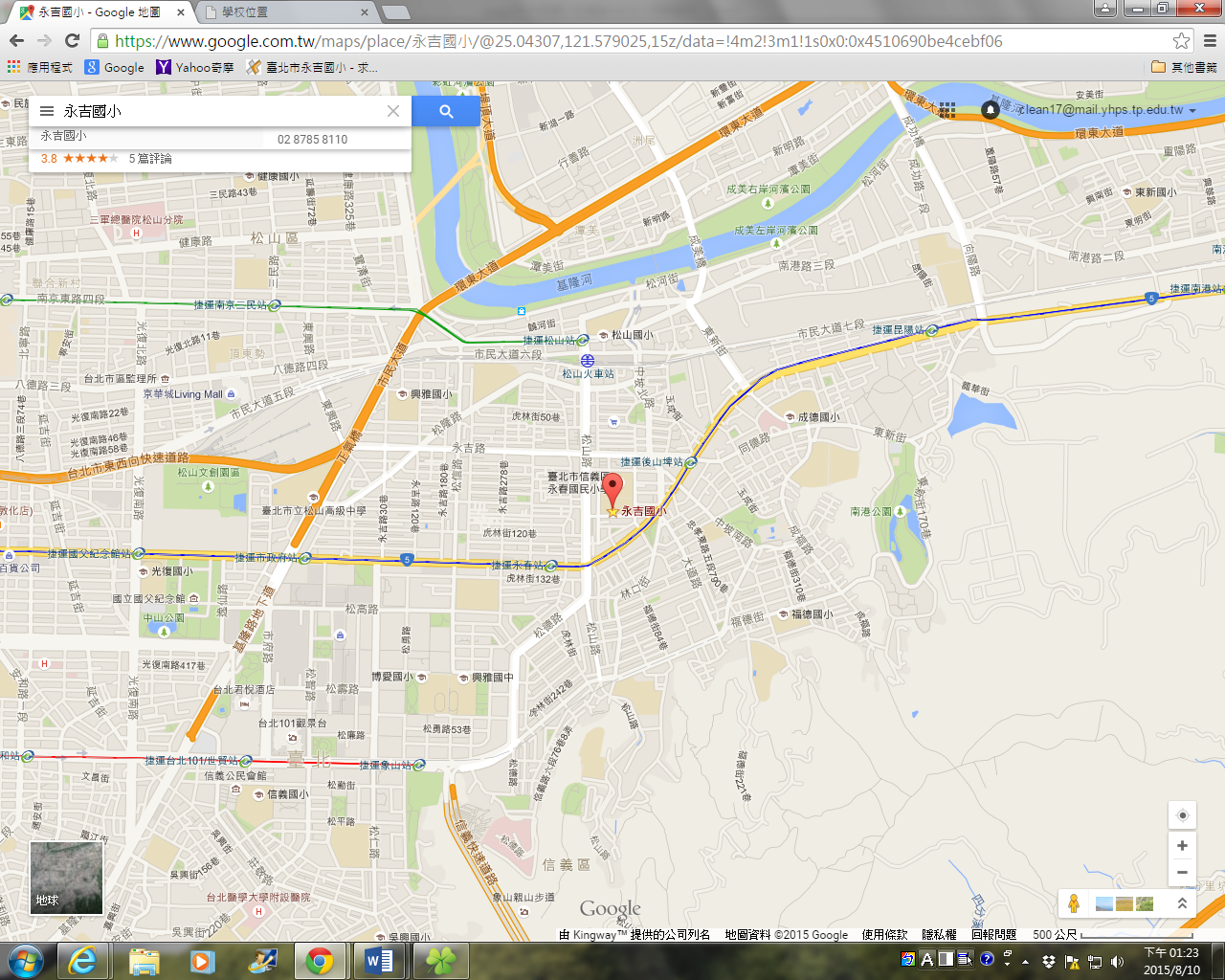 【地址】臺北市信義區松山路287巷5號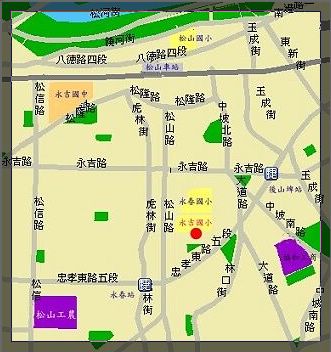 場次時間課程主題課程講座課程地點時數開放報名第1場10/7(三)13:30~16:30教育行動研究與教學創新臺北市文昌國小趙曉南老師三樓大辦公室3小時40人第2場10/25(日)08:30~12:00如何重建師道？台灣大學電機系副教授葉丙成地下室禮堂3小時250人第3場10/25(日)13:30~17:00學思達理論與實務(觀念篇)臺北市中山女高張輝誠教師地下室禮堂3小時250人第4場10/29(四)09:00~12:00學思達教學-公開觀課臺北市永吉國小林姿君老師三樓大辦公室3小時25人第5場11/1(日)08:30~12:00翻轉面面觀台灣大學電機系副教授葉丙成地下室禮堂3小時250人第6場11/1(日)13:30~17:00學思達理論與實務(實務篇)臺北市中山女高張輝誠教師地下室禮堂3小時250人時間課程名稱主持人/講師08:30-09:00報到臺北市永吉國小行政團隊09:00-10:30主題一：如何重建師道？    「為未來而教」身兼臺大教學發展中心副主任的葉丙成，是這一波翻轉教育的重要推手，所倡議的「BTS翻轉教室」理念，近一兩年在各級學校教師的心中，重新燃起教學熱情的火種。BTS以學生自主導向（by the students）為依歸，強調老師不該將所有的知識都整理得好好的去填鴨學生；應該要訓練學生的能力，並在他們能力的許可範圍內給他們機會，去探索新知、去思考問題、去建構知識。這樣，我們才有機會訓練出孩子們，在未來獨自面對變化萬千世界的自信與能力。台灣大學電機系副教授葉丙成10:30-10:40茶敘時間臺北市永吉國小行政團隊10:40-12:10主題一：如何重建師道？台灣大學電機系副教授葉丙成12:10-13:00午餐/休息無供應午餐13:00-13:30報到臺北市永吉國小行政團隊13:30-15:00主題二：學思達理論與實務(觀念篇)   「翻轉實踐」站在打破傳統制式教育最前線，主動打開學校教室大門的關鍵推手-中山女高國文教師張輝誠，2013年9月開始提倡「學思達教學法」，是「隨時開放教室」第一人，一年半之間已有來自加拿大、阿根廷、中國、新加坡、馬來西亞等超過3000名國內外教師前來觀課取經。    在張輝誠的「熱血」號召下，創新教學迴響廣大，風潮吹進全台各級學校，組建的臉書「學思達教學社群」，短短一年之間，超過全台兩萬名老師、家長、學生、學者進行專業教學討論；又在誠致教育基金會的資助之下建立「學思達教學法分享平台」，打破校際藩籬，共享教學講義。臺北市中山女高張輝誠教師15:00-15:10交流時間臺北市永吉國小行政團隊15:10-16:40主題二：學思達理論與實務(觀念篇)臺北市中山女高張輝誠教師16:40-17:00綜合座談/賦歸綜合座談/賦歸時間課程名稱主持人/講師08:30-09:00報到臺北市永吉國小行政團隊09:00-10:30主題三：翻轉面面觀    「為未來而教」身兼臺大教學發展中心副主任的葉丙成，是這一波翻轉教育的重要推手，所倡議的「BTS翻轉教室」理念，近一兩年在各級學校教師的心中，重新燃起教學熱情的火種。BTS以學生自主導向（by the students）為依歸，強調老師不該將所有的知識都整理得好好的去填鴨學生；應該要訓練學生的能力，並在他們能力的許可範圍內給他們機會，去探索新知、去思考問題、去建構知識。這樣，我們才有機會訓練出孩子們，在未來獨自面對變化萬千世界的自信與能力。台灣大學電機系副教授葉丙成10:30-10:40茶敘時間臺北市永吉國小行政團隊10:40-12:10主題三：翻轉面面觀台灣大學電機系副教授葉丙成12:10-13:00午餐/休息無供應午餐13:00-13:30報到臺北市永吉國小行政團隊13:30-15:00主題四：學思達理論與實務(實務篇)   「翻轉實踐」站在打破傳統制式教育最前線，主動打開學校教室大門的關鍵推手-中山女高國文教師張輝誠，2013年9月開始提倡「學思達教學法」，是「隨時開放教室」第一人，一年半之間已有來自加拿大、阿根廷、中國、新加坡、馬來西亞等超過3000名國內外教師前來觀課取經。    在張輝誠的「熱血」號召下，創新教學迴響廣大，風潮吹進全台各級學校，組建的臉書「學思達教學社群」，短短一年之間，超過全台兩萬名老師、家長、學生、學者進行專業教學討論；又在誠致教育基金會的資助之下建立「學思達教學法分享平台」，打破校際藩籬，共享教學講義。臺北市中山女高張輝誠教師15:00-15:10交流時間臺北市永吉國小行政團隊15:10-16:40主題四：學思達理論與實務(實務篇)臺北市中山女高張輝誠教師16:40-17:00綜合座談/賦歸綜合座談/賦歸